МДОУ «Детский сад № 95»Консультация для родителей по теме: «Как помочь ребёнку заговорить»Подготовила воспитатель группы №3Новикова В. Л.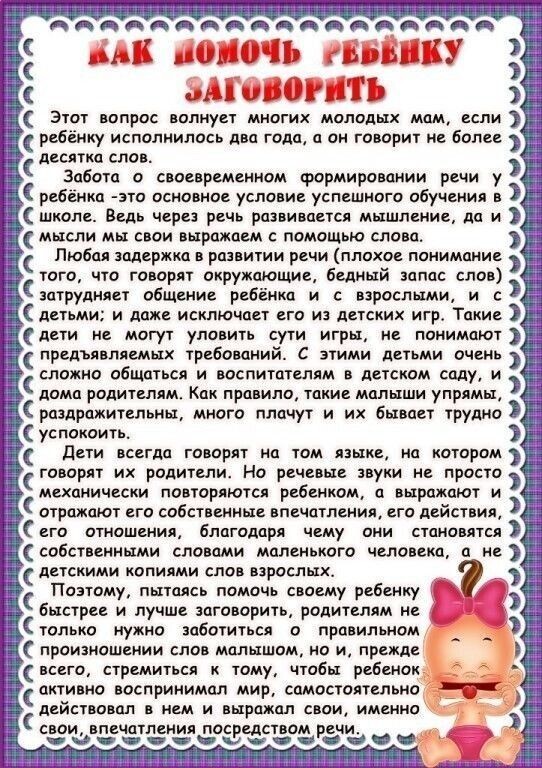 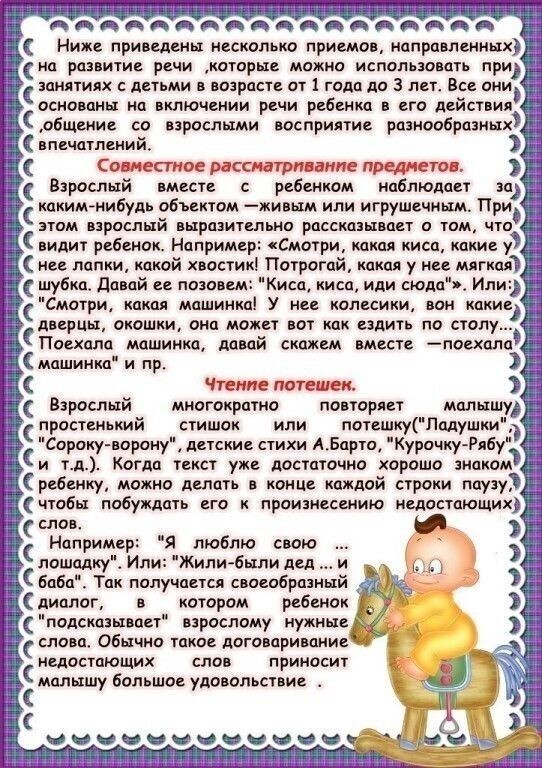 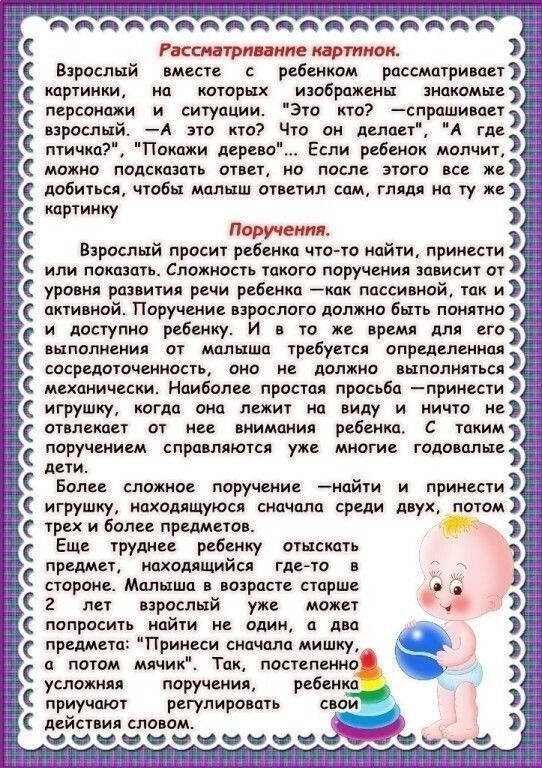 